ТЕЛЕФОН«ТРЕВОЖНОЙ КНОПКИ»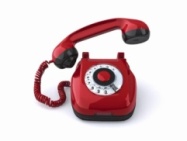               8(35145)2-28-98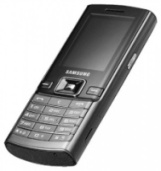          Для любых операторов           мобильной связи                             112Пожарная часть диспетчер 2-12-18    Милиция 02,                    диспетчер 2-15-78;Скорая помощь – 03,    приемное отделение 2-11-13;   Единая диспетчерская служба 2-29-27Обращаться по адресу: с.Еткуль, ул. Ленина, д.33Отделение срочного  социального обслуживания каб. 3Телефон: 8(35145)2-28-98Режим работы:Пн. с 800 до 1700Вт. с 800 до 1600Ср. с 800 до 1600Чт. с 800 до 1600Пт.Не приемный деньСб., Вс. Выходные дни     Обеденный перерывС                      1200 до 1300В МУ «Комплексный центр            социального обслуживания населения»Еткульского муниципального района на базе отделения срочного социального обслуживания населения организована услуга экстренного вызова специалистов социальных служб по системе «ТРЕВОЖНАЯ КНОПКА»  для одиноко   проживающих участников, инвалидов и ветеранов Великой Отечественной войныс.Еткуль 2015 г.Преимущества «ТРЕВОЖНОЙ КНОПКИ»Вам нет необходимости искать номера телефонов всех служб, достаточно набрать один номер телефона и специалисты оперативно отреагируют на Ваше обращение и ответят на все интересующие вопросы«ТРЕВОЖНАЯ КНОПКА»   позволяет:Вызвать специалистов экстренных служб (полиция, МЧС, аварийные службы ЖКХ и др.);Вызвать скорую помощь;Уточнить информацию о работе лечебных учреждений и конкретных специалистов;Получить информацию по предоставлению социальных льгот;Получить психологическую поддержку в любой ситуации.Телефоны сельских специалистовБектышское  с/п -9-93-91Белоусовское с/п -8-81-66Белоносовское с/п – 9-50-41Еманжелинское с/п -9-34-35Еткульское с/п – 2-28-98Каратабанское с/п -9-41-43Коелгинское с/п – 9-22-85Лебедевское с/п -9-26-26Новобатуринское с/п -9-93-68Печенкинское с/п -5-55-50Пискловское с/п -9-63-95Селезянское с/п -9-25-38